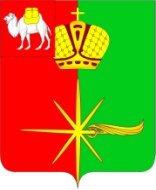 АДМИНИСТРАЦИЯКАРТАЛИНСКОГО ГОРОДСКОГО ПОСЕЛЕНИЯЧЕЛЯБИНСКОЙ ОБЛАСТИпостановлЕНИЕО внесении изменений в постановление администрацииКарталинского городского поселенияот 16.10.2015 года № 824В соответствии с Градостроительным кодексом Российской Федерации, Федеральным законом Российской Федерации № 210-ФЗ от 27 июля 2010 года «Об организации предоставления государственных и муниципальных услуг», Федеральным законом Российской Федерации № 131-ФЗ от 06 октября 2003 года «об общих принципах организации местного самоуправления в Российской Федерации», на основании экспертного заключения Главного управления юстиции Челябинской области, руководствуясь Уставом Карталинского городского поселения, Администрация Карталинского городского поселения ПОСТАНОВЛЯЕТ:1. Внести изменения в постановление администрации Карталинского городского поселения от 16.10.2015 года № 824 «Об утверждении административного регламента по предоставлению муниципальной услуги «Выдача градостроительного плана земельного участка» следующие изменения:1) в административном регламенте по предоставлению муниципальной услуги «Выдача градостроительного плана земельного участка» исключить из пункта 2.10 «Исчерпывающий перечень оснований для отказа в приеме документов, необходимых для предоставления муниципальной услуги» слова «заявление подано лицом, не уполномоченным на осуществление таких действий»;2) приложение 1 к административному регламенту по предоставлению муниципальной услуги «Выдача градостроительного плана земельного участка» дополнить общей информацией об муниципальном бюджетном 2учреждении «Многофункциональный центр представления государственных и муниципальных услуг» Карталинского муниципального района»:2. Разместить настоящее постановление на официальном сайте администрации Карталинского городского поселения.3. Контроль за исполнением настоящего постановления оставляю за собой.Исполняющий обязанности главыКарталинского городского поселения                                            А.Н.Марченко«_27__»___06_2016 г. №__522____                  г. КарталыПочтовый адрес для направления корреспонденции457351, Челябинская область, город Карталы, улица Калмыкова,6Место нахождения457351, Челябинская область, город Карталы, улица Калмыкова,6Официальный сайт в сети Интернетhttp//www.mfc-74.ruФИО руководителяДиректор Базаева Светлана ВладимировнаТелефон для справок8(35133)7-26-66График работыПонедельник  8.00-18.00Вторник 8.00-20.00Среда 8.00-18.00Четверг 8.00-20.00Пятница 8.00-18.00Суббота 8.00-16.00